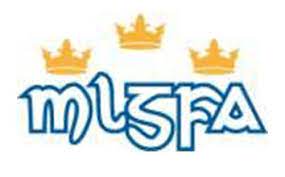 IN CONFIDENCEMunster Ladies Gaelic Football Association AdministratorAPPLICATION FORMIn the initial consideration of candidates the information supplied by them plays a significant part in determining who should attend for interview.  It assists to have the information in an orderly form and it ensures that the comparison is thorough and fair.It is therefore in the candidate’s interest to complete this application form clearly and be written with understanding, accuracy and legibility.  All sections of the form must be completed.Information given will be used only for the purposes of this application and will be treated in a confidential manner.  The application form will be a part of the selection criteria.  Illegible forms may be withdrawn.InstructionThe completed application form in conjunction with CV must be returned so as to arrive not later than 4.00 p.m. on Wednesday 19th July 2023.  Application forms received by the Association after the deadline date and time will not be accepted.Completed applications must be returned via post to the address below or via email to secretary.munster@lgfa.iePostal applications should be posted to arrive with Munster Ladies Gaelic Football Association on or before the date shown above.This application form has been devised to enable the short-listing process and relates directly to the criteria outlined in the job advertisement.  Failure to provide sufficient information/detail in response to the direct questions could result in your application not being short-listed, due to a lack of information.SECTION 1.    POSITION DETAILSSECTION 2.    PERSONAL DETAILSSECTION 3.    QUALIFICATIONS SECTION 3.    QUALIFICATIONS CONTDSECTION 4.    EMPLOYMENT HISTORYSECTION 4.    EMPLOYMENT HISTORY CONTDSECTION 5.    INTERESTSSECTION 6.    ADDITIONAL INFORMATIONThe following section asks you to provide an overview of how you meet the skills and experience in relation to the essential and desirable criteria in the job advertisement.  Candidates should refer to the specific criteria for the job for which they are applying and demonstrate their ability to meet same.SECTION 6.    ADDITIONAL INFORMATION CONTDSECTION 7.    REFERENCESSECTION 8 – DECLARATION & SIGNATUREI hereby certify and declare that:All of the information that I have provided on this application has been honestly and accurately articulated to the best of my knowledge and belief.I have not canvassed any member or employee of the Ladies Gaelic Football Association or sought for or consented to any manner of canvassing to be undertaken on my behalf and that, from the date hereof, I will not undertake seek or consent to any such canvassing.Signature of Applicant:	____________________________________________Date:			_____________________________________________Please ensure that you have provided all of the information for which you have been asked.  A candidate found to have given false information or to have wilfully suppressed any material fact will be liable to disqualification or, if appointed, to dismissal.The completed form along with your CV should be returned to:Mary CourtneyMunster LGFA SecretaryGlebeKilcumminKillarneyCo.KerryOr via email to secretary.munster@lgfa.ieNOTE:	Receipt of returned application forms will not be acknowledged.  Unsuccessful applicants will be informed following confirmation of an appointment.POSITION APPLIED FOR   Munster LGFA AdministratorPlease use BLOCK LETTERSPlease use BLOCK LETTERSPlease use BLOCK LETTERSTitle  (Mr, Mrs, Ms,)SurnameForename (s) in full:Residential / Postal Address Residential / Postal Address Residential / Postal Address Contacts             Private (        )                                         Business  (         ) Mobile  (        )                                         EmailContacts             Private (        )                                         Business  (         ) Mobile  (        )                                         EmailContacts             Private (        )                                         Business  (         ) Mobile  (        )                                         EmailEDUCATIONAL QUALIFICATIONS. Please give details of your qualifications, i.e. Junior Cert, GCS,GCSE, Leaving Certificate and/or others and please ensure you include the result/grade.EDUCATIONAL QUALIFICATIONS. Please give details of your qualifications, i.e. Junior Cert, GCS,GCSE, Leaving Certificate and/or others and please ensure you include the result/grade.EDUCATIONAL QUALIFICATIONS. Please give details of your qualifications, i.e. Junior Cert, GCS,GCSE, Leaving Certificate and/or others and please ensure you include the result/grade.EDUCATIONAL QUALIFICATIONS. Please give details of your qualifications, i.e. Junior Cert, GCS,GCSE, Leaving Certificate and/or others and please ensure you include the result/grade.EDUCATIONAL QUALIFICATIONS. Please give details of your qualifications, i.e. Junior Cert, GCS,GCSE, Leaving Certificate and/or others and please ensure you include the result/grade.EDUCATIONAL QUALIFICATIONS. Please give details of your qualifications, i.e. Junior Cert, GCS,GCSE, Leaving Certificate and/or others and please ensure you include the result/grade.Dates Attended   From             ToDates Attended   From             ToSchool/College/Institute AttendedCourse PursuedSubjectResult/GradeDEGREE AND/OR POST GRADUATE DIPLOMAS, MASTERS, CERTIFICATES etcDEGREE AND/OR POST GRADUATE DIPLOMAS, MASTERS, CERTIFICATES etcDEGREE AND/OR POST GRADUATE DIPLOMAS, MASTERS, CERTIFICATES etcDEGREE AND/OR POST GRADUATE DIPLOMAS, MASTERS, CERTIFICATES etcDEGREE AND/OR POST GRADUATE DIPLOMAS, MASTERS, CERTIFICATES etcDEGREE AND/OR POST GRADUATE DIPLOMAS, MASTERS, CERTIFICATES etcDates Attended   From             ToDates Attended   From             ToCollege/Institute AttendedCourse PursuedSubjectResult/GradeFURTHER QUALIFICATIONSPlease provide full details of any further relevant qualifications you may hold, not listed above.FURTHER QUALIFICATIONSPlease provide full details of any further relevant qualifications you may hold, not listed above.MEMBERSHIP OF PROFESSIONAL ASSOCIATIONSMEMBERSHIP OF PROFESSIONAL ASSOCIATIONSMEMBERSHIP OF PROFESSIONAL ASSOCIATIONSMEMBERSHIP OF PROFESSIONAL ASSOCIATIONSPROFESSIONAL QUALIFICATIONSPROFESSIONAL QUALIFICATIONSPROFESSIONAL QUALIFICATIONSPROFESSIONAL QUALIFICATIONSRELEVANT TRAINING COURSES ATTENDEDRELEVANT TRAINING COURSES ATTENDEDRELEVANT TRAINING COURSES ATTENDEDRELEVANT TRAINING COURSES ATTENDEDINFORMATION TECHNOLOGYPlease describe below how your level of skill and experience meets the essential IT requirements for the role.MOST RECENT EMPLOYMENT POSITIONFor your current or most recent employment position, please provide the following details: MOST RECENT EMPLOYMENT POSITIONFor your current or most recent employment position, please provide the following details: Name of Employer (please also describe the nature of the business)Address and Tel numberAddress and Tel numberAddress and Tel numberAddress and Tel numberAddress and Tel numberAddress and Tel numberPosition HeldDescribe main duties and responsibilitiesDescribe main duties and responsibilitiesDescribe main duties and responsibilitiesDescribe main duties and responsibilitiesDescribe main duties and responsibilitiesDescribe main duties and responsibilitiesDescribe main duties and responsibilitiesDescribe main duties and responsibilitiesDescribe main duties and responsibilitiesDescribe main duties and responsibilitiesDescribe main duties and responsibilitiesDescribe main duties and responsibilitiesDescribe main duties and responsibilitiesDate of AppointmentFrom :                                        To:Salary at present/On leavingState any additional  financial remuneration or allowancesState any additional  financial remuneration or allowancesState any additional  financial remuneration or allowancesReason for leaving:Reason for leaving:Reason for leaving:If appointed what level of notice is required PREVIOUS EMPLOYMENT.  Please give particulars of all full time employment since your full time education, starting with the appointment immediately preceding that described above.PREVIOUS EMPLOYMENT.  Please give particulars of all full time employment since your full time education, starting with the appointment immediately preceding that described above.PREVIOUS EMPLOYMENT.  Please give particulars of all full time employment since your full time education, starting with the appointment immediately preceding that described above.PREVIOUS EMPLOYMENT.  Please give particulars of all full time employment since your full time education, starting with the appointment immediately preceding that described above.PREVIOUS EMPLOYMENT.  Please give particulars of all full time employment since your full time education, starting with the appointment immediately preceding that described above.PREVIOUS EMPLOYMENT.  Please give particulars of all full time employment since your full time education, starting with the appointment immediately preceding that described above.Dates    From             ToDates    From             ToName and Address of EmployerPosition Held and Main ResponsibilitiesSalary on leavingReason for LeavingHOBBIES AND INTERESTSWhat are your main interests outside work?QUALIFICATIONSPlease outline how your qualifications meet the requirements for the post.KNOWLEDGE AND EXPERIENCEBriefly outline how you meet the knowledge and experience requirements that are essential and desirable for this role.PLANNING & ORGANISING SKILLSProvide an example of how you have demonstrated the planning and organising skills necessary to be successful for this role.INITIATIVEDescribe a time when you have made improvements or suggested new ideas in your job in order to meet a specific objective.  What were your ideas and what was the result?REFEREE INFORMATION REFEREE INFORMATION REFEREE INFORMATION REFEREE INFORMATION NameOrganisation and position heldRelationship to youContact detailsPhone :Fax :Email :Phone :Fax :Email :Phone :Fax :Email :Do you require notification before your referees are contacted?                Yes     /      NoDo you require notification before your referees are contacted?                Yes     /      NoDo you require notification before your referees are contacted?                Yes     /      NoDo you require notification before your referees are contacted?                Yes     /      No